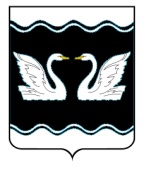 СОВЕТ ПРОЛЕТАРСКОГО СЕЛЬСКОГО ПОСЕЛЕНИЯКОРЕНОВСКОГО РАЙОНАРЕШЕНИЕот 24.12.2019									                       	№ 30х. Бабиче-КореновскийО внесении изменении в решение Совета Пролетарского сельского поселения Кореновского района от 03 августа 2018 года №223 «Об утверждении Положения об оплате труда выборного должностного лица Пролетарского сельского поселения Кореновского района и муниципальных служащих администрации Пролетарского сельского поселения Кореновского района»С целью приведения нормативных правовых актов Совета Пролетарского сельского поселения Кореновского района в соответствие с действующим законодательством, а также в соответствии с решением Совета Пролетарского сельского поселения Кореновского района от 06 декабря 2019 года № 20 «О бюджете Пролетарского сельского поселения Кореновского района на 2019 год», Совет Пролетарского сельского поселения Кореновского района»               р е ш и л:          1. Внести в решение Совета Пролетарского сельского поселения Кореновского района от 03 августа 2018 года №223 «Об утверждении Положения об оплате труда выборного должностного лица Пролетарского сельского поселения Кореновского района и муниципальных служащих администрации Пролетарского сельского поселения Кореновского района» (с изменениями от 21 декабря 2018 года № 250)следующие изменения:1.1. приложение № 1 к Положению об оплате труда выборного должностного лица Пролетарского сельского поселения Кореновского района имуниципальных служащих администрации Пролетарского сельского поселения Кореновского района изложить в новой редакции (приложение № 1);1.2. приложение № 3 к Положению об оплате труда выборного должностного лица Пролетарского сельского поселения Кореновского района имуниципальных служащих администрации Пролетарского сельского поселения Кореновского района изложить в новой редакции (приложение № 2);2. Обнародовать настоящее решение на информационных стендах Пролетарского сельского поселения Кореновского района и разместить на официальном сайте администрации Пролетарского сельского поселения Кореновского района в информационно-телекоммуникационной сети «Интернет».3.Решение вступает в силу после его официального обнародования, но не ранее 1 января 2020 года.Глава Пролетарского сельского поселения   Кореновского района                                                                    М.И. ШкарупеловаПРИЛОЖЕНИЕ №1к решению Совета Пролетарскогосельского поселенияКореновского районаот 24 декабря 2019 года № 30«ПРИЛОЖЕНИЕ № 1к Положению об оплате труда выборногодолжностного лица Пролетарского сельскогопоселения Кореновского района имуниципальных служащих администрацииПролетарского сельского поселенияКореновского районаРАЗМЕРЫ ДОЛЖНОСТНЫХ ОКЛАДОВвыборного должностного лица Пролетарского сельского поселения Кореновского района и муниципальных служащих администрации Пролетарского сельского поселения Кореновский район Глава Пролетарского сельского поселенияКореновского района                                                                    М.И. Шкарупелова«ПРИЛОЖЕНИЕ № 3к Положению об оплате труда выборного должностного лица Пролетарского сельского поселения Кореновского района имуниципальных служащих администрацииПролетарского сельского поселенияКореновского районаРАЗМЕРЫ ДОЛЖНОСТНЫХ ОКЛАДОВза  классный чин муниципальных служащих администрации Пролетарского сельского поселения Кореновского районаГлава Пролетарского сельского поселенияКореновского района                                                                    М.И. Шкарупелова№ппНаименование должностиРазмер месячного должностного оклада (рублей)1.Глава Пролетарского сельского поселения Кореновского района89152.Начальник отдела самостоятельного57533.Ведущий специалист46044.Специалист 1 категории4405»ПРИЛОЖЕНИЕ № 2к решению Совета Пролетарскогосельского поселенияКореновского района от 24 декабря 2019 года № 30№ппНаименование классного чина  Оклад за классный чин (рублей в месяц)Советник муниципальной службы 1 класса1831Советник муниципальной службы 2 класса1603Советник муниципальной службы 3 класса1417Референт муниципальной службы 1 класса1488Референт муниципальной службы 2 класса1145Референт муниципальной службы 3 класса1031Секретарь муниципальной службы 1 класса916Секретарь муниципальной службы 2 класса801Секретарь муниципальной службы 3 класса687